   ВЫСОКОБАРЬЕРНЫЕ ТЕРМОУСАДОЧНЫЕ ПАКЕТЫ                                    «BIOVAC»Вакуумный  термоусадочный пакет, изготовленный из многослойной высокобарьерной пленки, предназначен для упаковки под вакуумом, хранения  мяса с костью, продукции с грубыми включениями.         Характеристика и преимущества                                       Техническая характеристика термоусадочных пакетовТЕХНОЛОГИЧЕСКИЕ РЕКОМЕНДАЦИИ                                                     ПО ИСПОЛЬЗОВАНИЮ                 Высокобарьерных термоусадочных пакетов «BIOVAC»1.   Определение необходимого размера пакета.- Для определения ширины  пакета измеряют периметр упаковываемого продукта (Рш) в наиболее широкой его части.- Расчет ширины пакета -  Рш×0,55 (мм)Для определения длины пакета измеряют периметр упаковываемого продукта (Рдл) в наиболее длинной его части.- Расчет длины пакета – Рдл/2 +80 (мм).2.  Упаковка и вакуумирование.-  Мясная продукция перед упаковкой должна иметь температуру в толще от 0°С до 6°С.- Зона сварки должна находиться в чистоте, не допускается наличие посторонних включений, а также проплав защитного покрытия нагревательного элемента.- Для плотного прилегания пакета к продукту, необходимо разместить продукт как можно ближе к термосваривающей планке.-  Глубина вакуума должна составлять 95- 98%.-  Время термосварки пакетов устанавливается опытным путем и может составлять от 2,0 до 5,5 сек.- После термосвкарки шов должен быть непрерывным, с четким и равномерным отпечатком сварочного элемента упаковочной машины.- Оплавление, пережигание шва может привести к дальнейшей разгерметизации пакета.3.    Термическая усадка- Термическая усадка осуществляется путем погружения пакета с продуктом в горячую воду или орошением его горячей водой (паром) с температурой от 90°С до 98°С в течение 2-3 секунд.4.    Транспортировка и хранение пакетов- Во время транспортировки и хранения пакеты не должны подвергаться воздействию прямых солнечных лучей  и высоких температур (выше 25°С)- Пакеты должны храниться в закрытых сухих помещениях при температуре не более 20°С, относительной влажности не более 70%5.    Гарантийный срок хранения2 года со дня изготовления пакетов                                        ООО «ПТК  АУРУМФУД»Особенностью пакетов является 9-ти слойная технология, которая позволяет комбинировать полимеры с различными характеристиками для получения высококачественного продукта.Исключительная механическая прочностьВысокая прозрачность, отличные оптические показателиВозможна термосварка при расположении пакетов внахлестВеликолепная защита от миграции газа и запаха           ПакетBIOVAC тип SB-85-DРBIOVAC тип SB-85-DК BIOVAC тип SB-85-В           ОписаниеПрямой донный шов Полукруглый        донный шовБоковые прямые швы           Внешний видРазмерный ряд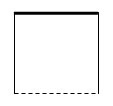 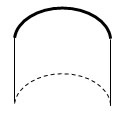 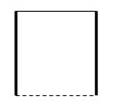 Толщина85 мкм85 мкм85 мкмШирина пакетовОт 150 до 450 ммОт 150 до 450 ммОт 150 до 600 ммДлина пакетовОт 100 до 1000 ммОт 100 до 1000 ммОт 90 до 450 мм Дополнительные опции                         Возможно изготовление на ленте                         Возможно изготовление на ленте                         Возможно изготовление на ленте                                         ООО «ПТК  АУРУМФУД»